Attachment J – Height and weight percentileHeight by Body Mass Index (BMI)The first variable comparison reviewed was standing height in centimeters to BMI. The following contour plots show the distributions by gender and age between standing height and BMI. These plots take into account the survey weights for the NHANES data. Please note that these plots do not have the axes fixed between plots so that the population distributions for each age can be shown better.MalesThe following contour plots are for males ages 6 to 12. The initial plot is all males age 6-12, and the remaining plots are for each separate age from 6 years old to 12 years old. Everyone – Height by BMI				Age 6 – Height by BMI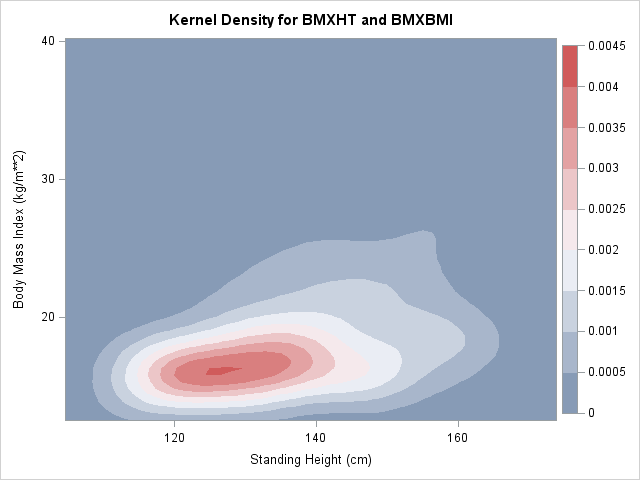 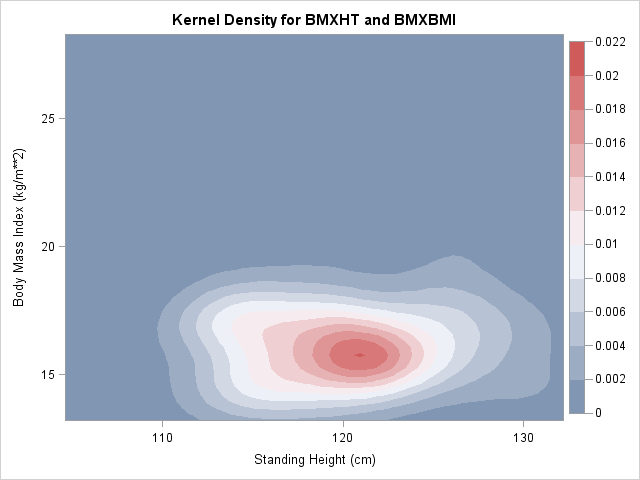 Age 7 – Height by BMI				Age 8 – Height by BMI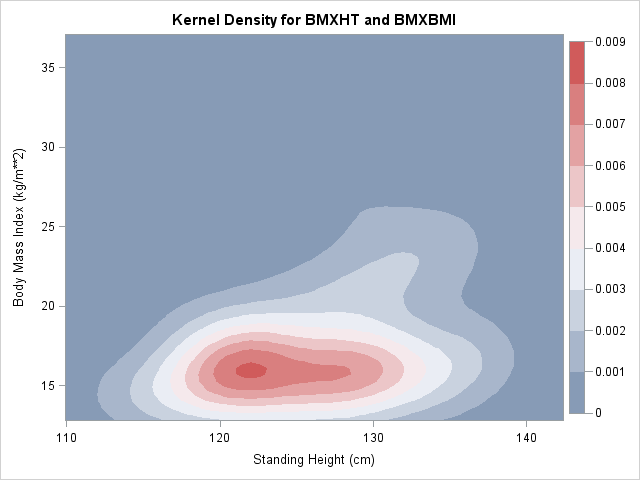 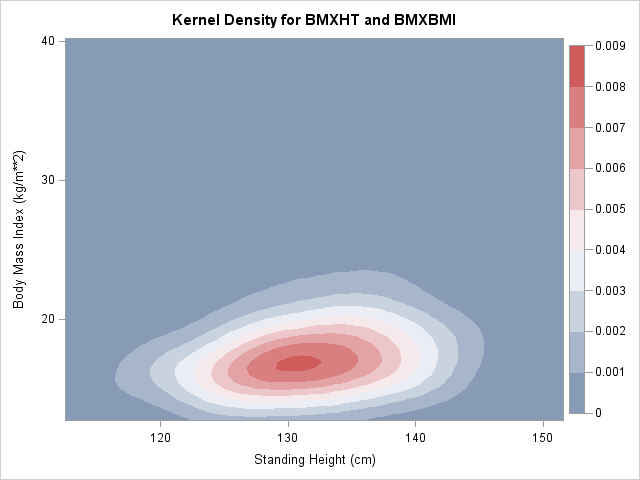 Age 9 – Height by BMI				Age 10 – Height by BMI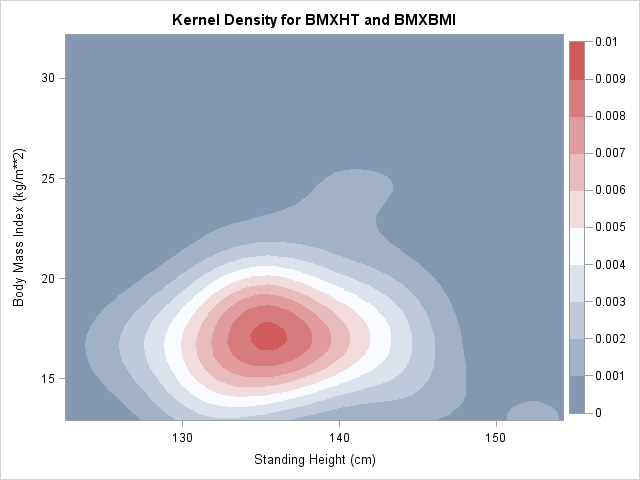 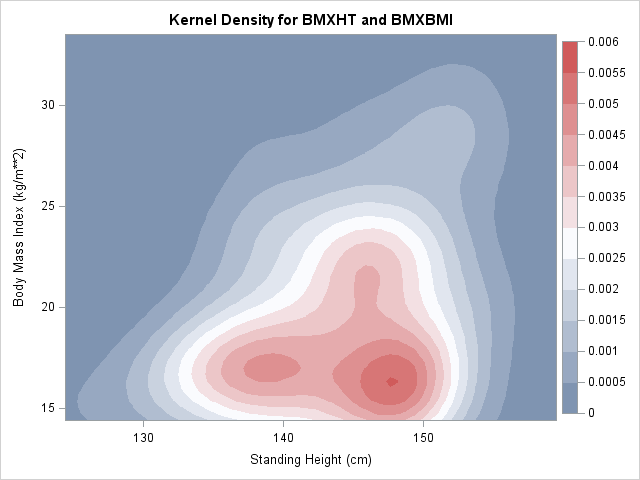 Age 11 – Height by BMI				Age 12 – Height by BMI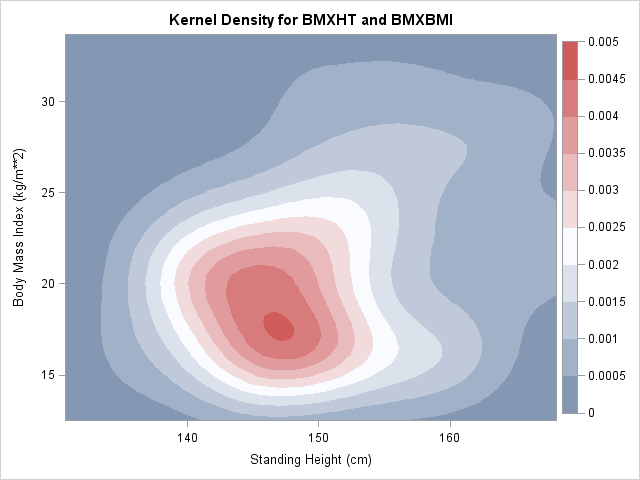 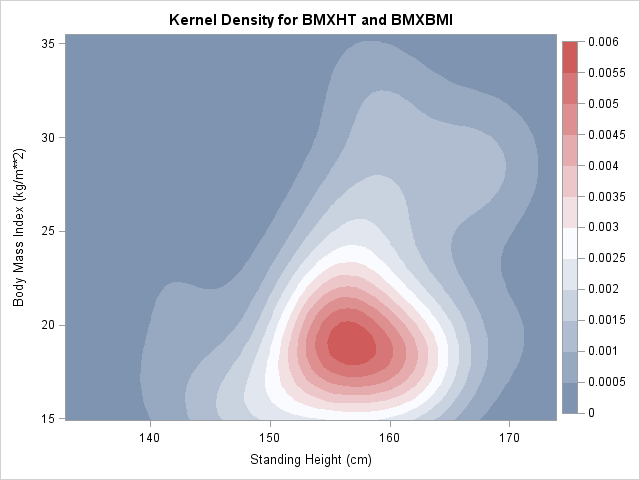 FemalesThe following contour plots are for females ages 6 to 12. The initial plot is all females age 6-12, and the remaining plots are for each separate age from 6 years old to 12 years old. Everyone – Height by BMI				Age 6 – Height by BMI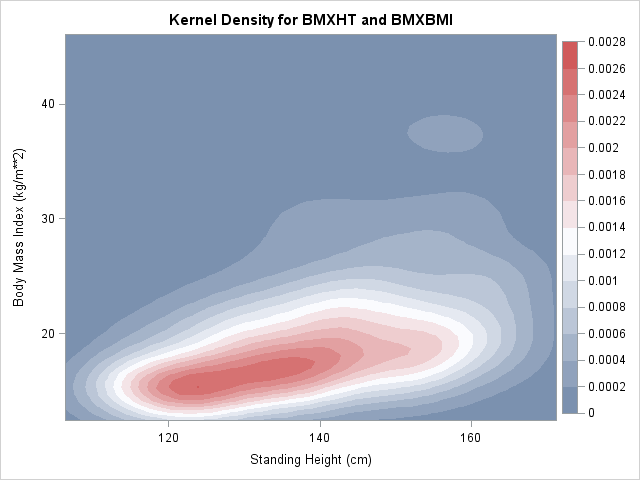 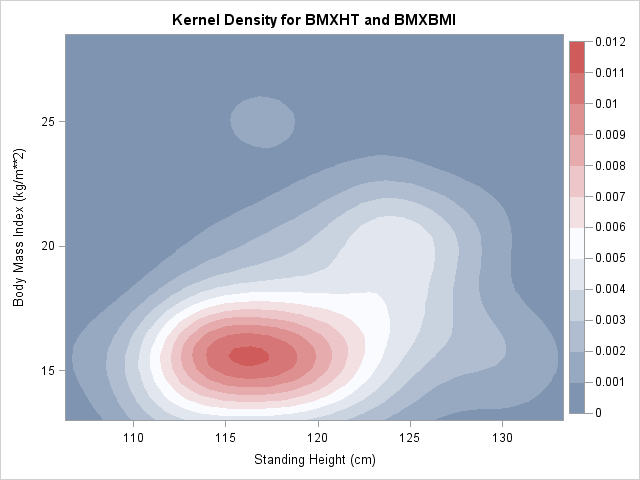 Age 7 – Height by BMI				Age 8 – Height by BMI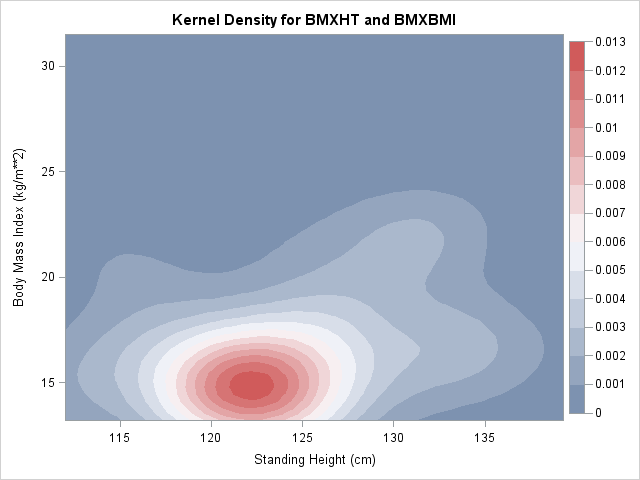 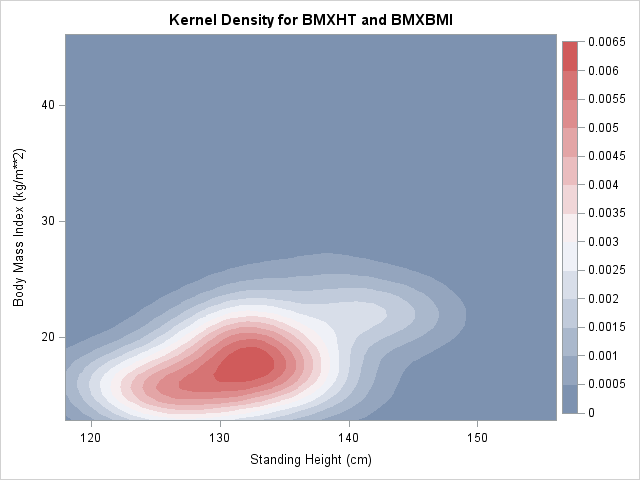 Age 9 – Height by BMI				Age 10 – Height by BMI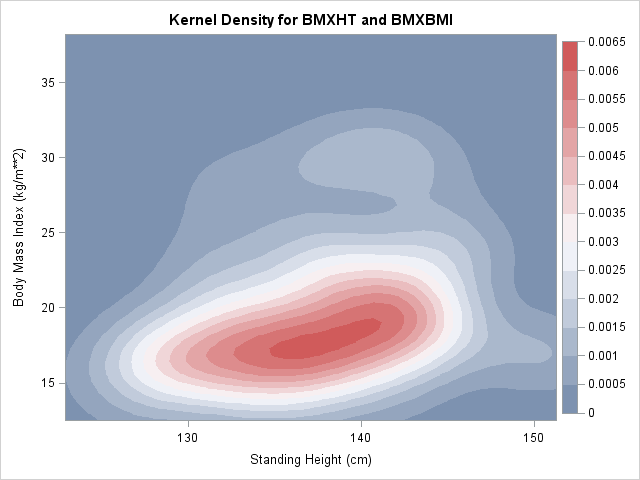 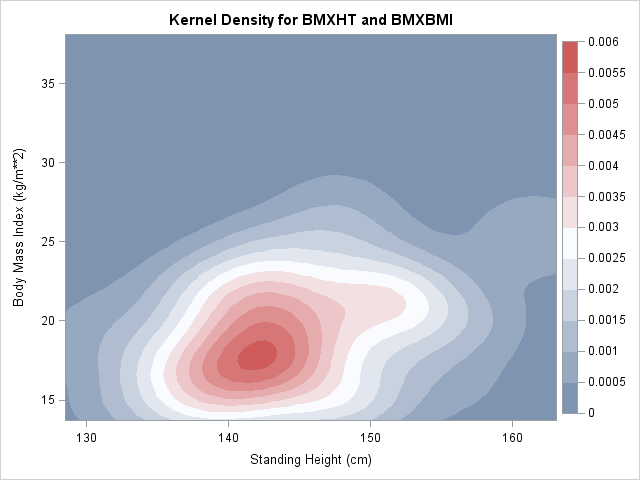 Age 11 – Height by BMI				Age 12 – Height by BMI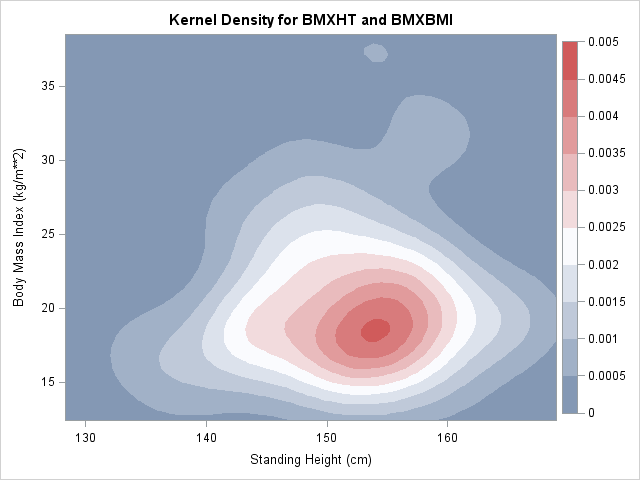 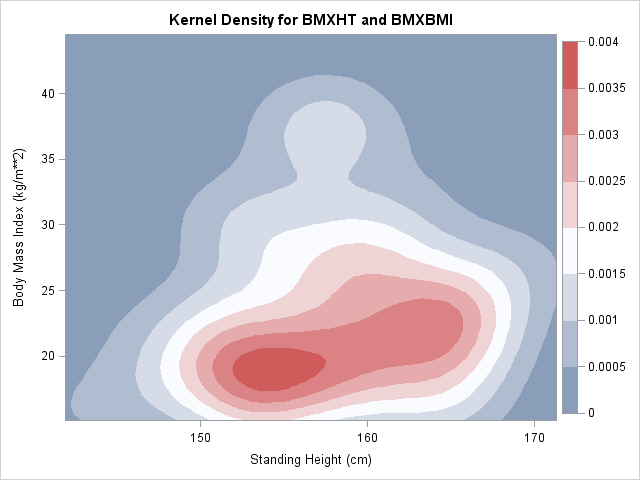 Height by WeightThe second variable comparison reviewed was standing height in centimeters to weight in kilograms. The following contour plots show the distributions by gender and age between standing height and weight. These plots take into account the survey weights for the NHANES data. Please note that these plots do not have the axes fixed between plots so that the population distributions for each age can be shown better.MalesThe following contour plots are for males ages 6 to 12. The initial plot is all males age 6-12, and the remaining plots are for each separate age from 6 years old to 12 years old. Everyone – Height by Weight				Age 6 – Height by Weight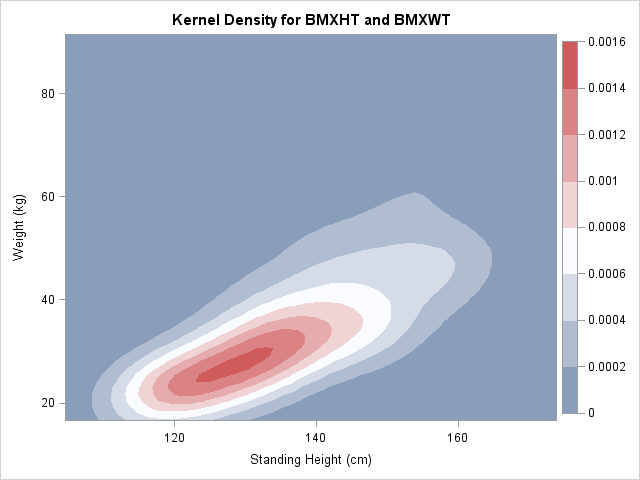 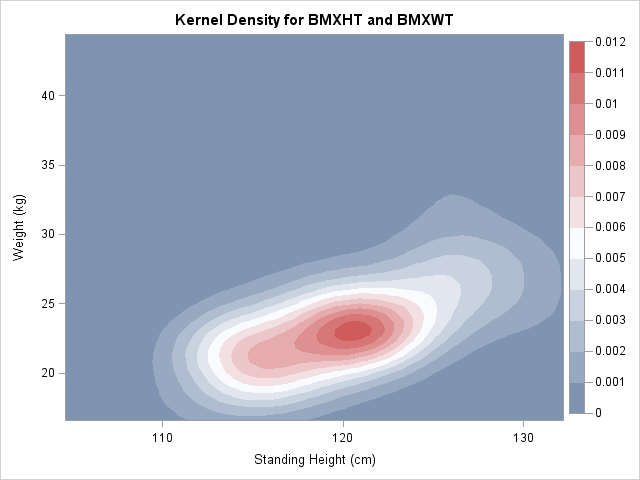 Age 7 – Height by Weight				Age 8 – Height by Weight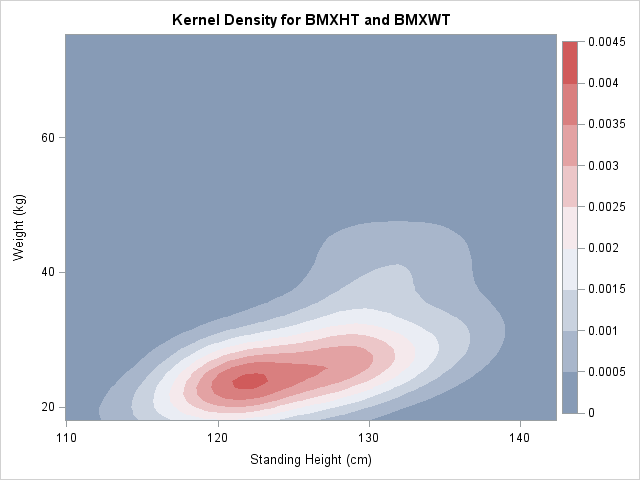 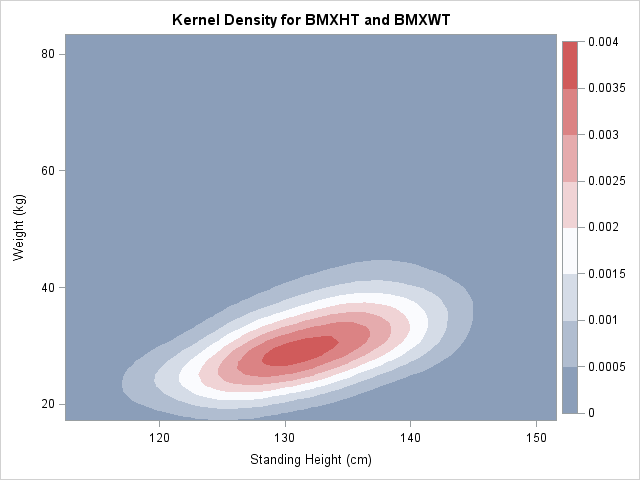 Age 9 – Height by Weight				Age 10 – Height by Weight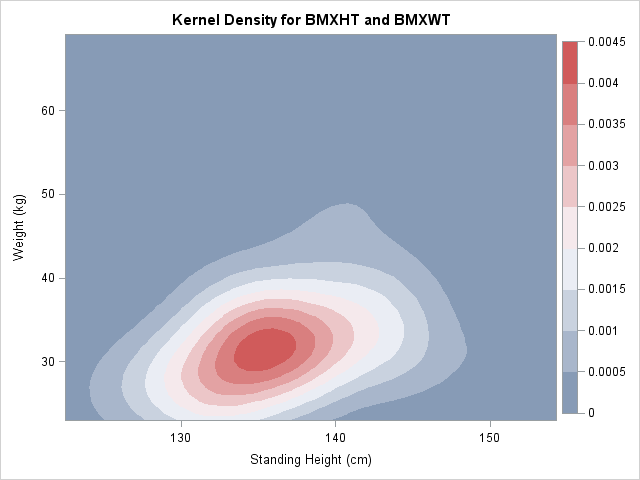 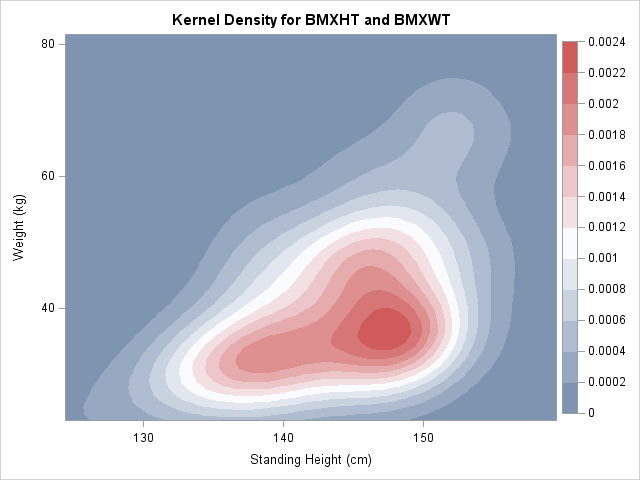 Age 11 – Height by Weight				Age 12 – Height by Weight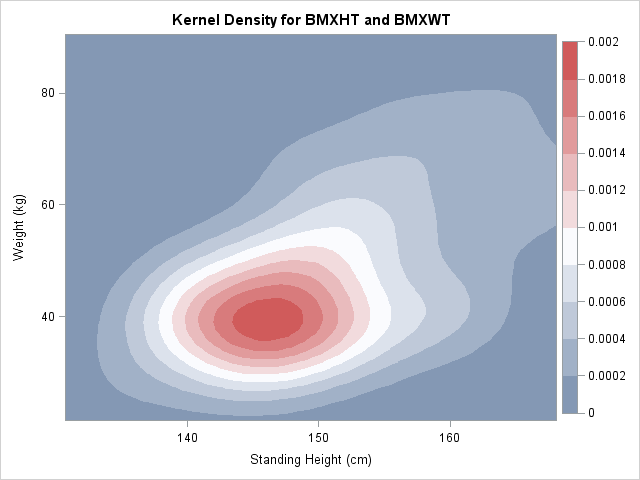 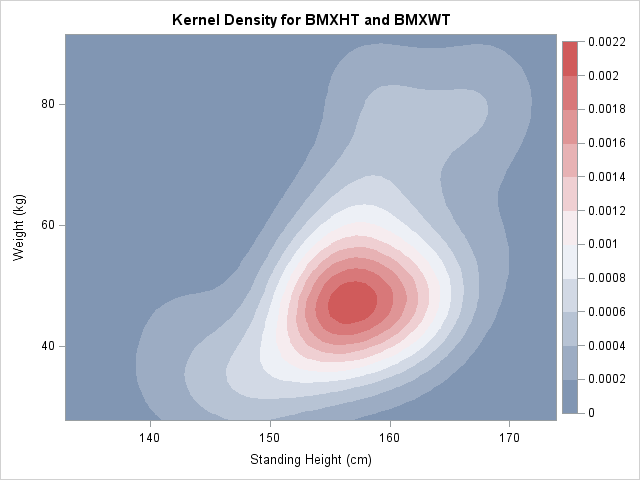 FemalesThe following contour plots are for females ages 6 to 12. The initial plot is all females age 6-12, and the remaining plots are for each separate age from 6 years old to 12 years old. Everyone – Height by Weight				Age 6 – Height by Weight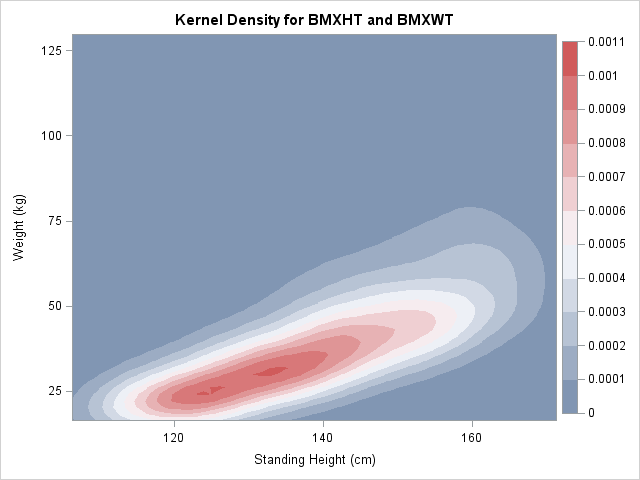 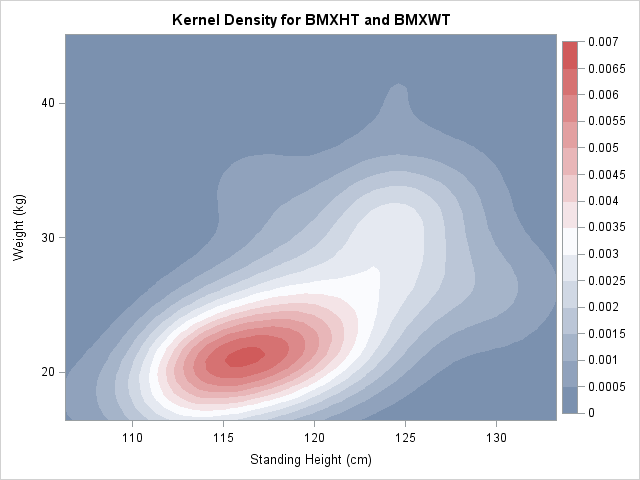 